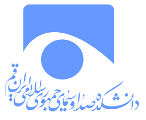 برگه حضور در جلسه دفاع دانشجويانبدینوسیله حضور دانشجو آقای ..................................................... رشته..................................در جلسه دفاعیه آقای....................................   در تاریخ ....................................... تأیید می‌گردد. مدیر پژوهش    امضاء